PERSONEL DEVAM ÇİZELGESİ	                   ONAY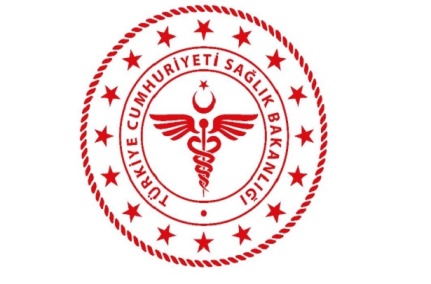 T. C.SAĞLIK BAKANLIĞISilopi İlçe Devlet HastanesiT. C.SAĞLIK BAKANLIĞISilopi İlçe Devlet HastanesiT. C.SAĞLIK BAKANLIĞISilopi İlçe Devlet HastanesiT. C.SAĞLIK BAKANLIĞISilopi İlçe Devlet HastanesiT. C.SAĞLIK BAKANLIĞISilopi İlçe Devlet HastanesiYayın Tarihi:20.11.2012Yayın Tarihi:20.11.2012Yayın Tarihi:20.11.2012T. C.SAĞLIK BAKANLIĞISilopi İlçe Devlet HastanesiT. C.SAĞLIK BAKANLIĞISilopi İlçe Devlet HastanesiT. C.SAĞLIK BAKANLIĞISilopi İlçe Devlet HastanesiT. C.SAĞLIK BAKANLIĞISilopi İlçe Devlet HastanesiT. C.SAĞLIK BAKANLIĞISilopi İlçe Devlet HastanesiRevizyon Tarihi:07.01.19Revizyon Tarihi:07.01.19Revizyon Tarihi:07.01.19T. C.SAĞLIK BAKANLIĞISilopi İlçe Devlet HastanesiT. C.SAĞLIK BAKANLIĞISilopi İlçe Devlet HastanesiT. C.SAĞLIK BAKANLIĞISilopi İlçe Devlet HastanesiT. C.SAĞLIK BAKANLIĞISilopi İlçe Devlet HastanesiT. C.SAĞLIK BAKANLIĞISilopi İlçe Devlet HastanesiRevizyon No:004Revizyon No:004Revizyon No:004T. C.SAĞLIK BAKANLIĞISilopi İlçe Devlet HastanesiT. C.SAĞLIK BAKANLIĞISilopi İlçe Devlet HastanesiT. C.SAĞLIK BAKANLIĞISilopi İlçe Devlet HastanesiT. C.SAĞLIK BAKANLIĞISilopi İlçe Devlet HastanesiT. C.SAĞLIK BAKANLIĞISilopi İlçe Devlet HastanesiDoküman No:SDH\SÇ.ÇZ\012Sayfa No:1\1Doküman No:SDH\SÇ.ÇZ\012Sayfa No:1\1Doküman No:SDH\SÇ.ÇZ\012Sayfa No:1\1PERSONEL ADI SOYADI:AYŞE ŞAHİN                                         BÖLÜMÜ:KALİTE YÖNETİMPERSONEL ADI SOYADI:AYŞE ŞAHİN                                         BÖLÜMÜ:KALİTE YÖNETİMPERSONEL ADI SOYADI:AYŞE ŞAHİN                                         BÖLÜMÜ:KALİTE YÖNETİMPERSONEL ADI SOYADI:AYŞE ŞAHİN                                         BÖLÜMÜ:KALİTE YÖNETİMTARİHSABAH08:00İMZAAKŞAM16:00İMZADÜŞÜNCELER01.01.201802. 01.201803. 01.201804. 01.201805. 01.201806. 01.201807. 01.201808. 01.201809. 01.201810. 01.201811. 01.201812. 01.201813. 01.201814. 01.201815. 01.201816. 01.201817. 01.201818. 01.201819. 01.201820. 01.201821. 01.201822. 01.201823. 01.201824. 01.201825. 01.201826. 01.201827. 01.201828. 01.201829. 01.201830. 01.201831. 01.2018